MAGISTRÁT MĚSTA OLOMOUCEODBOR STAVEBNÍoddělení pozemních staveb 	Hynaisova 34/10, 779 00 Olomouc	Spisový znak - 330, skartační znak/skart. lhůta - A/20Č. j-SMOL/095241/2016/OS/PS/Mol Spisová značka: S-SMOL/O8286O/2OI6/OSUvádějte vždy v korespondenci	. ;Oprávněná úřední osoba pro vyřízení: Ing. Svatava Medková, dveře č^á.OSí^pl'' Oprávněná úřední osoba pro podepisování: Ing., Bc. Marcela Buigíova [-"M^í Telefon: 588488190	Ví, ^W\ o:,i / , 		 • < 1 ' f^^Ž!—V Olomouci on&				E-mail: svatava.molkova@olomouc.eu	N^wí.ta'?«STAVEBNÍ POVOLENÍStavebník Česká republika - Státní zemědělská a potravinářská inspekce, IČ 75014149, Květná 504/15, Brno-střed, Pisárky, Brno 3 v zastoupení Ing. Ivo Hrdličky, IČ 12081299, Krejčího 122/4, Svatý Kopeěek, Olomouc 9 podal dne 13.04.2016 u Magistrátu města Olomouce, odboru stavebního, oddělení pozemních staveb žádost o vydání stavebního povolení na:stavební úpravy objektu - "OSS SZPI - budovy a stavby - agregace: Rekonstrukce budovy inspektorátu v Olomouci -Půdní vestavba"v obci Olomouc, část Holice č.p. 664, ulice Pavelkova č.or. 13, na pozemcích pare. č. 1562/2 v k.ú. Holice u Olomouce (zastavěná plocha a nádvoří) a pare. č. 1562/9 v lc.ú. Holice u Olomouce (ostatní plocha).K žádosti byla doložena ve dvou vyhotoveních projektová dokumentace, kterou zpracoval Ing. I. H., IČ 1-2081299, Krejčího 122/4, Svatý Kopeček, Olomouc 9.V souladu s ustanovením § 79 odst. 6 zákona č. 183/2006 Sb., o územním plánování a stavebním řádu, ve znění pozdějších předpisů (dále jen „stavební zákon") stavební úpravy a udržovací práce nevyžadují rozhodnutí o umístění stavby ani územní souhlas.Magistrát města Olomouce, odbor stavební, oddělení pozemních staveb jako příslušný stavební úřad podle § 13 odst. l písm. c) zákona č. 183/2006 Sb., o územním plánování a stavebním řádu, ve znění pozdějších předpisů (dále jen „stavební zákon") a § 11 odst.1 písm.b) zákona č, 500/2004 Sb., správní řád, ve znění pozdějších předpisů (dále jen „správní řád") přezkoumal podanou žádost a připojené podklady ve stavebním řízení podle § 111 odst. 1 a 2 stavebního zákona a na základě jeho výsledku rozhodl, že změna stávající stavby -stavební úpravy objektu - "OSS SZPI - budovy a stavby - agregace: Rekonstrukce budovy inspektorátu v Olomouci -Půdní vestavba"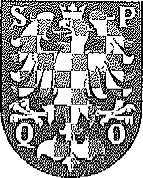 V Olomoucí 2.5.2016NJolo rozhodnuti nabylo právní mc<7ianc-í, v obci Olomouc, část Holice č.p. 664, ulice Pavelkova č.or, 13, na pozemcích pare. č. 1562/2 v k.ú. Holice u Olomouce (zastavěná plocha a nádvoří) a pare. č. 1562/9 v k.ú. Holice u Olomouce (ostatní plocha)se podle § 115 stavebního zákonapovolují.Popis změny stávající stavby - stavebních úprav:U stávající dvoupodlažní administrativní budovy bude provedena vestavba do půdního prostoru. Stavebními úpravami vzniknou tyto nové místnosti: chodba (s původním schodištěm), 6 kanceláří, školicí sál, technická místnost, kuchyňka, úklidová místnost, sociální zařízení pro muže a ženy. Konstrukční řešení:Stavební úpravy budou zahrnovat bourací práce, a to demontáž ocelového únikového schodiště na jižní fasádě objektu, demontáž souvrství tvořící podlahu půdního prostoru, odbourání zdiva lemujícího schodišťový prostor v podkroví, odbourání parapetního zdiva v jižní štítové stěna pro nový vstup z nového ocelového únikového schodiště, demontáž střešního pláště v místě osazení nových střešních oken. V půdním prostoru bude odstraněn stávající ocelový sloup vynášející ocelovou středovou vaznici, který bude předem nahrazen nosným zalomeným ocelovým rámem osazeným v rovině střechy nad sádrokartonovým podhledem. Nosný rám bude tvořen dvojicí válcovaných nosníků HE 160B včetně ocelového lana v úrovni podlahy. Stávající ocelové sloupy a vaznice budou opatřeny tak jako nový rám sádrokartonovým protipožárním obkladem R 30 DPI z desek Knauf Fireboard tl. 15 mm. Svislé dělicí konstrukce budou montované tvořené akustickými sádrokartonovými konstrukcemi s dvojitým opláštěním a vloženou izolací z minerální vlny. Stávající ocelové kotvení (HE 12OB) bude opláštěno přecházenou sádrokartonovou stěnou s tepelnou izolací a s požární odolností El 30 DP3 s jednoduchým opláštěním. Vodorovná konstrukce - strop nad podkrovím bude tvořena sádrokartonovým podhledem s požární odolností El 30DP3 s jednoduchým opláštěním. Nosná konstrukce bude nesena konstrukcí krovu. Stropní konstrukce bude zateplena deskami z minerální plsti tl. 240 mm. Střešní konstrukce bude doplněna o střešní okna a tepelně izolována deskami z minerální plsti tl. 240 mm. Vylez do podstřešního prostoru bude pomocí stahovacích schodu s požární odolností EW15 DP3.Součastí stavebních úprav bude realizace nového únikového ocelově schodiště v místě původního, tj. při jižní fasádě objektu. Schodiště bude dvouramenné bočnicové s nosnou konstrukcí tvořenou Jaklovými sloupy průřezu 120/120 mm. Stupnice budou tvořeny ocelovými pororošty osazenými do bočnicových schodnic z hladkého plechu. Sloupy schodiště budou založeny do základových patek 900/900 mm. V podkroví budou dále provedeny nově rozvody vody, kanalizace, topení, elektroinstalace (silno i slaboproudu), vzduchotechniky a klimatizace. Venkovní kondenzační jednotka klimatizace bude umístěna na ocelové konstrukci u SV rohu budovy. Nosná konstrukce pro jednotku bude z ocelových nosníků a bude kotvena do základového pasu š 300 mm z prostého betonu.Pro provádění stavebních úprav se stanoví tyto podmínky:Stavební úpravy budou provedeny podle projektové dokumentace ověřené ve stavebním řízení, která bude předána stavebním úřadem po nabytí právní moci stavebního povolení stavebníkovi. Případné změny nesmí být provedeny bez předchozího povolení stavebního úřadu.Stavebník prokazatelným způsobem oznámí stavebnímu úřadu předem termín zahájení stavby, název a sídlo stavebního podnikatele, který bude stavbu provádět.Před zahájením stavby bude na viditelném místě u vstupu na staveniště umístěn štítek „Stavba povolena", který bude stavebníkovi předán po nabytí právní moci stavebního povolení. Štítek musí být chráněn před povětrnostními vlivy, aby údaje na něm uvedené zůstaly čitelné a ponechán na místě do doby vydání kolaudačního souhlasu.Stavba bude dokončena nejpozději do 31.8.2019.Stavebník je povinen prokazatelně ohlásit stavebnímu úřadu jednotlivé fáze výstavby uvedené v této podmínce stavebního povolení, a umožnit stavebnímu úřadu provedení kontrolní prohlídky vdané fázi výstavby. Kontrolní prohlídka bude provedena po dokončení úprav nosných konstrukcí objektu.V souladu s ustanovením § 122 odst. 1 stavebního zákona stavební úřad stanovuje, že k užívání stavby bude vydán kolaudační souhlas. Žádost o vydání kolaudačního souhlasuje nutné podat na předepsaném formuláři. Náležitosti žádosti včetně podkladů stanoví § 18i vyhlášky c.503 /2006 Sb., o podrobnější úpravě územního rozhodování, územního opatření a stavebního řádu ve znění vyhlášky č. 63/2013 Sb. Stavebník zajistí, aby byly před započetím užívání stavby provedeny a vyhodnoceny zkoušky předepsané zvláštními právními předpisy.7. Při provádění stavby musí být dodrženy požadavky obsažené ve stanovisku:MORAVSKÉ VODÁRENSKÉ, a.s., č.j. OL/B//Mik ze dne 14.3.2016, a to:Stávající zařízení v provozování naší společnosti musí zůstat po dobu stavby trvale přístupné.RWE Distribuce, a.s., č.j. 5001262288 ze dne 11.3.2016, a to:Veškeré práce prováděné v ochranném pásmu plynárenského zařízení budou prováděny výhradně ručně. ® ČEZ Distribuce, a.s., č.j. 0100533707 ze dne 26.2.2016, a to:V případě, že stavební činnost zasáhne do ochranného pásma podzemního sítě VN, je nutno požádat ČEZ Distribuci, a.s. o souhlas s činností v ochranném pásmu,® Česká telekomunikační infrastruktura a.s., č.j. 546321/16 ze dne 26.2.2016, a to:Při činností musí být dodrženy podmínky obsažené ve Všeobecných podmínkách ochrany SEK společnosti Česká telekomunikační infrastruktura a.s.Účastníkem správního řízení je Česká republika - Státní zemědělská a potravinářská inspekce, IČ 75014149, Květná 504/15, Brno-střed, Pisárky, Brno 3.Odůvodnění:Stavební úřad opatřením ze dne 18.04.2016 oznámil zahájení stavebního řízení všem známým účastníkům řízení-a dotčeným orgánům a stanovil lhůtu 10 dní po doručení oznámení k podání závazných stanovisek a námitek, popřípadě důkazů k tomuto stavebnímu řízení,V průběhu řízení přezkoumal stavební úřad předloženou žádost o stavební povolení z hledisek uvedených v § 111 odst. 1 a 2 stavebního zákona a zjistil, že projektová dokumentace je úplná, přehledná, byla zpracována oprávněnou osobou Ing. I. H., autorizovaným inženýrem pro pozemní stavby (číslo autorizace ČKAIT 1200296) a splňuje technické požadavky stavby dané vyhláškou č. 268/2009 Sb., o technických požadavcích na stavby, ve znění změny č. 20/2012 Sb. Žádost stavební úřad dále projednal s účastníky řízení a s dotčenými orgány a posoudil shromážděná závazná stanoviska.Účastníci stavebního řízení byli určeni dle ustanovení § 109 stavebního zákona. Stavební úřad dospěl lc závěru, že účastníky stavebního řízení jsou stavebník - Česká republika - Státní zemědělská a potravinářská inspekce, Květná 504/15, Brno-střed, Pisárky, Brno 3 v zastoupení Ing. Ivo Hrdličky, Krejčího 122/4, Svatý Kopeček, Olomouc 9, účastníci řízení dle §27 odst. 2 správního řádu - Česká telekomunikační infrastruktura a.s., Olšanská 2681/6, Praha 3-Zižkov, Praha 3, ČEZ Distribuce, a. s., Teplická 874/8, Děčín IV Podmokly, Děčín 2, MORAVSKÁ VODÁRENSKÁ, a.s., Tovární 1059/41, Hodolany, Olomouc 9, RWE Distribuční služby, s.r.o., Plynárenská 499/1, Brno-střed, Zábrdovice, Brno 2, a nejsou jimi vlastníci dalších okolních pozemků a staveb v sousedství, jelikož se jejich práv zamýšlené a tímto rozhodnutím povolené stavební úpravy nedotknou. K tomuto závěru stavební úřad dospěl po zhodnocení zejména rozsahu stavby, předpokládaného umístění zařízení staveniště, vedení staveništní i mimostaveništní dopravy a zohlednil také budoucí užívání stavby. Na zálíladě posouzení potom konstatuje, že se jedná o nijak zvlášť rozsáWou stavbu, která bude prováděna zejména uvnitř objektu, že zařízení staveniště bude situováno uvnitř stavby anebo na pozemku ve vlastnictví stavebníka a že stavba je komunikačně napojena na stávající dopravní infrastrukturu, tudíž přístup ke stavbě nevyvolá žádné zvýšené požadavky na úpravu dopravy na přilehlé místní komunikaci. Současně dále stavební úřad zkonstatoval, že užívání stavby po jejím dokončení zůstane v souladu s původním účelem. Na zálíladě výše uvedeného posouzení stanovil stavební úřad okruh účastníků řízení ve výše uvedeném výčtu.Z předložených podkladů a závazných stanovisek dotčených orgánů, kterými jsou Hasičský záchranný sbor Olomouckého kraje, územní odbor Olomouc, Schweitzerova 524/91, Olomouc 9, Krajská hygienická stanice Olomouckého kraje se sídlem v Olomouci, Wolkerova 74/6, 779 00Olomouc 9 a Magistrát města Olomouce, odbor životního prostředí, oddělení odpadového hospodářství a péče o prostředí, Hynaisova 34/10, Olomouc, Olomouc 9, stavební úřad dospěl k závěru, že uskutečněním stavebních uprav nejsou ohroženy veřejné zájmy ani nepřiměřeně omezena či ohrožena práva a oprávněné zájmy účastníků řízení. Závazná stanoviska jsou kladná.Protože stavební úřad v průběhu stavebního řízení neshledal důvody bránící povolení stavebních úprav, rozhodl způsobem uvedeným ve výroku.V závěru, tohoto rozhodnutí stavební úřad stavebníka upozorňuje na jeho povinnost dodržovat zákonná ustanovení, obsažená nejen ve stavebním zákoně (a jeho prováděcích vyhláškách), ale i v dalších právních předpisech, z nichž pro něho vyplývají při provádění stavby, potažmo před započetím s jejím užíváním jisté právní povinnosti. Stavební úřad považuje za vhodné zmínit zejména tyto povinnosti a ustanovení:Při provádění stavby je nutno dodržovat předpisy týkající se bezpečnosti práce a technických zařízení, zejména nařízení vlády č. 591/2006 Sb., o bližších minimálních požadavcích na bezpečnost a ochranu zdraví při práci na staveništích, a dbát o ochranu zdraví osob na staveništi.Stavební materiál nesmí být skladován na veřejném prostranství bez povolení odboru stavebního, oddělení státní správy na úseku pozemních komunikací (na komunikacích včetně chodníků), případně odboru životního prostředí, oddělení péče o zeleň (na zelených pásech) Magistrátu města Olomouce.Práce na staveništi, při kterých by hluk překračoval hranici 40 dB, nesmí být prováděny v době od 22.00 do 6.00 hodin.Při provádění stavebních prací nesmí být ohrožen provoz na přilehlé komunikaci a případné znečištění této komunikace jsou stavebník povinen okamžitě odstranit vlastním nákladem.Po celou dobu realizace stavby stavebník zajistí přístup a příjezd k okolním nemovitostem, k sítím technického vybavení a k požárním zařízením; stejně tak je nutno zachovat i přístup a příjezd mj. i pro potřeby záchranné služby a požární ochrany. Případnou uzavírku komunikace j e navrhovatel povinen ohlásit mj. i na adresu Hasičského záchranného sboru Olomouckého kraje, P. O. box 128, Schweitzerova 91, 777 00 Olomouc.Poučení:Stavební úpravy nesmí být zahájeny, dokud stavební povolení nenabude právní moci.Stavební povolení pozbývá platnosti, jestliže do dvou let ode dne, kdy nabylo právní moci, nebudou stavební úpravy zahájeny.Proti tomuto rozhodnutí lze podat odvolám. Odvolat se může účastník řízení ve lhůtě do 15 dnů ode dne, kdy mu bylo rozhodnutí oznámeno. Odvolání se podává u Magistrátu města Olomouce, odboru stavebního, oddělení pozemních staveb. O odvolání rozhoduje Odbor strategického rozvoje kraje Krajského úřadu Olomouckého kraje.Odvolání musí být podle ustanovení § 82 odst. 2 správního řádu podáno s potřebným počtem stejnopisů tak, aby jeden stejnopis zůstal správnímu orgánu a každý účastník dostal jeden stejnopis.RozdělovníkDoručí se:® zástupce stavebníkaIng. I. H., IČ 12081299, Krejčího 122/4, Svatý Kopeček, Olomouc 9, doruč, adresa ABC projekční kancelář, Balbínova 17, 779 00 Olomouc® účastníci řízení dle §27 odst. 2 správního řáduČeská telekomunikační infrastruktura a.s, Olšanská 2681/6, Praha 3-Žižlcov, 130 00 Praha 3ČEZ Distribuce, a. s., Teplická 874/8, Děčín IV Podmokly, 405 02 Děčín 2MORAVSKÁ VODÁRENSKÁ, a.s., Tovární 1059/41, Hodolany, 779 00 Olomouc 9RWE Distribuční služby, s.r.o., Plynárenská 499/1, Brno-střed, Zábrdovice, 602 00 Brno 2Ing., Bc. Marcela Buiglovávedoucí oddělení pozemních stavebDotčené orgány a ostatní:Hasičský záchranný sbor Olomouckého kraje, IČ 70885940, územní odbor Olomouc, Schweitzerova 524/91, Povel, 779 00 Olomouc 9Krajská hygienická stanice Olomouckého kraje se sídlem v Olomouci, IČ 71009248, Wolkerova 74/6, Nová Ulice, 779 00 Olomouc 9Magistrát města Olomouce, IČ 00299308, odbor životního prostředí - oddělení odpadového hospodářství a péče o prostředí, Hynaisova 34/10, Olomouc, 779 00 Olomouc 9Na vědomí:spisDoklad o zaplacení správního poplatku dle položky č. 18 bodu 1 písm. f) sazebníku zákona č. 634/2004 Sb., o správních poplatcích - ke stavbě neuvedené v písmenech a) až e), ve výši 5000.00 Kč byl doložen dne 22.4.2016.